데이터베이스 룩업 변경수정할 데이터베이스 룩업의 이름 및 설명, 프로파일, 스키마 정보 등을 변경할 수 있습니다.단계 1수정할 데이터베이스 룩업의 편집 버튼을 클릭합니다.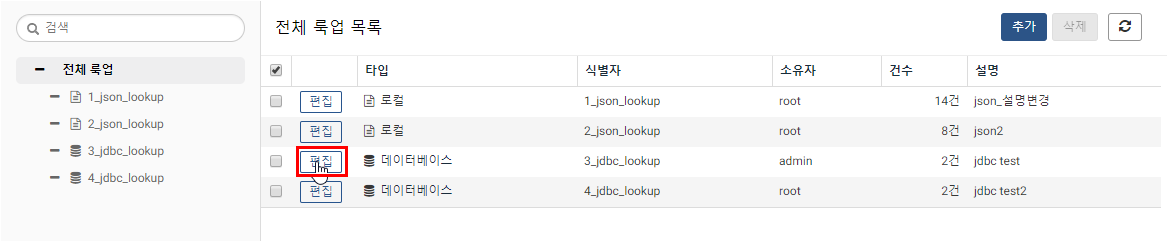 단계 2수정할 항목을 입력 후 확인 버튼을 클릭합니다.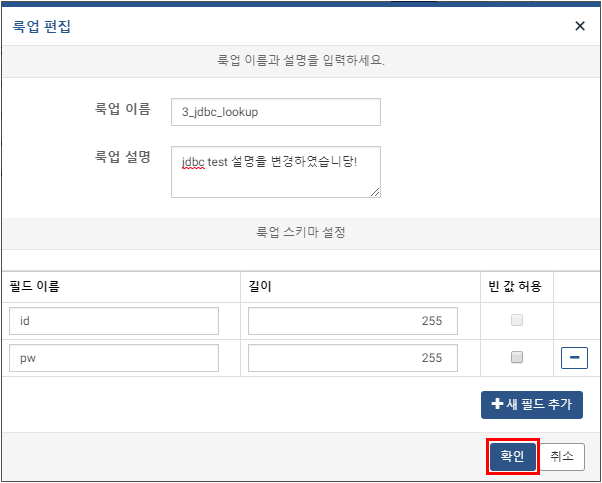 단계 3전체 룩업 목록에서 변경된 데이터베이스 룩업의 내용을 확인합니다.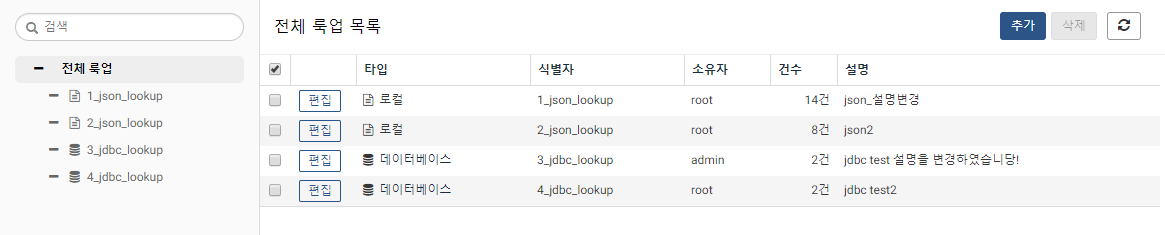 